Edexcel BTEC Music Technology Level 3Summer Pack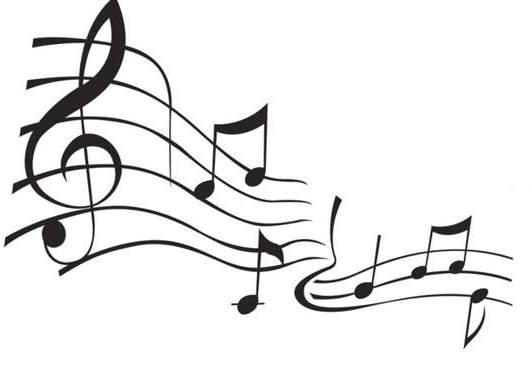 Music Technology researchResearch the effects in the table below, and in your own words, complete how the effects change the sound.Music listeningListen to the music from 3 films, games, animations and adverts and describe how the music supports what is happening. Think about the melodies, how it builds tension, the mood and if there are themes, how do they support the characters?FilmGamesAnimationsAdvertsHelp for listeningCubaseUse this space to write down the things that you have seen on YouTube as to how you can use Cubase. It may look slightly different to the version we have at school, but the main process is the sameEffectHow it could make the track soundWhy it may be usedReverbCompressionEQDelayChorusPhlangerPhaserFilmsGamesAnimationsAdvertsClip:Clip:What you can hearEffect on audienceClip:Clip:What you can hearEffect on audienceClip:Clip:What you can hearEffect on audienceClip:Clip:What you can hearEffect on audienceClip:Clip:What you can hearEffect on audienceClip:Clip:What you can hearEffect on audienceClip:Clip:What you can hearEffect on audienceClip:Clip:What you can hearEffect on audienceClip:Clip:What you can hearEffect on audienceClip:Clip:What you can hearEffect on audienceClip:Clip:What you can hearEffect on audienceClip:Clip:What you can hearEffect on audienceDynamicsThe volume – does this change throughout the part of the scene you’re listening to?Rhythm and TempoIs the piece fast or slow? Why? Do the rhythms represent characters or items?StructureDo parts of the piece return? Or is it a through composed piece (meaning it just keeps going)MelodyThe tune – what instrument is playing it and why? Does it represent something/someone?InstrumentationWhat instruments can you hear?TextureHow many instruments are playing – does this change? When does it change and why?EffectsCan you hear any effects based on the research you have already done?